!!HEJO WSZYSTKIM!!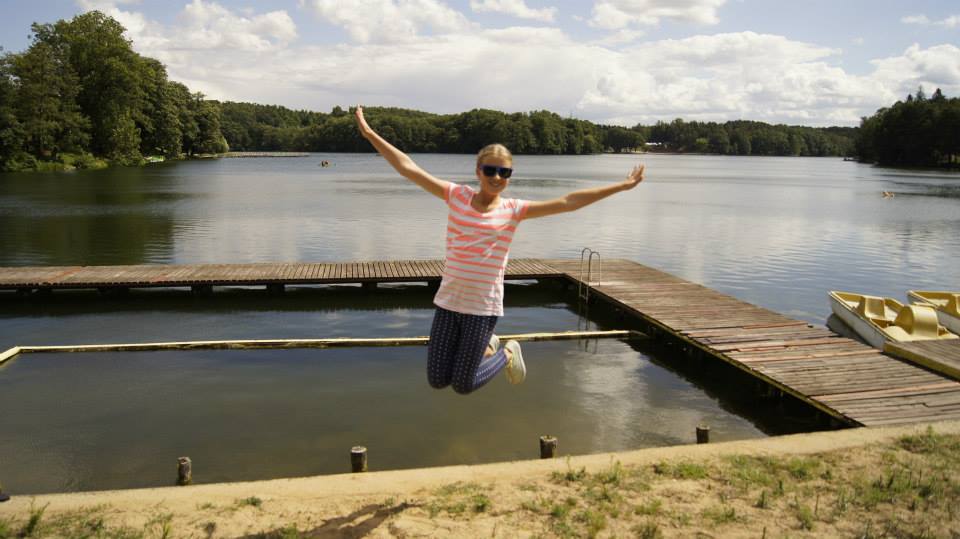 Nazywam się Ewa Repelowska i chodzędo klasy 6b.Bardzo bym Chciała ZostaćPrzewodniczącą Mojej Szkoły.Niektórzy zapytają się : Dlaczego ?Mam zapał do pracy, jestem odważna i chce wznieć do szkoły Mnóstwo Nowych Pomysłów .Oto niektóre  z nich :*kontynuacja „Szczęśliwego Numerka”,*kontynuacja „Wszystkie Kolory Tęczy”,*więcej dyskotek (Andrzejkowych, na Halloween  idt. ),*organizacja konkursów tańca (hip hop, jazz),*organizacja festynu szkolnego z okazji Pierwszego Dnia Wiosny,*z okazji Dnia Nauczyciela –zamiana ról (nauczyciel zostaje uczniem, a uczeń nauczycielem),*wywiady z uczniami i nauczycielami, które ukażą się w gazetce szkolnej,*klasowe i szkolne konkursy Karaoke*konkurs Graffiti (komputerowe )*konkurs „Kolorowa Droga Do Szkoły” (malowanie drogi do szkoły w stylu Graffiti),*uruchomienie szkolnego radiowęzła,*dzień „Czapki” i „Okularów”,*szkolne konkursy: XFactor i Mam Talent,*konkursy  „ Miss i Mister-a Szkoły”,*plebiscyt na „Najpopularniejsza Klasę”,LICZĘ NA WASZE POPARCIE !!!!!!!!!!!NIE ZAWIODĘ WAS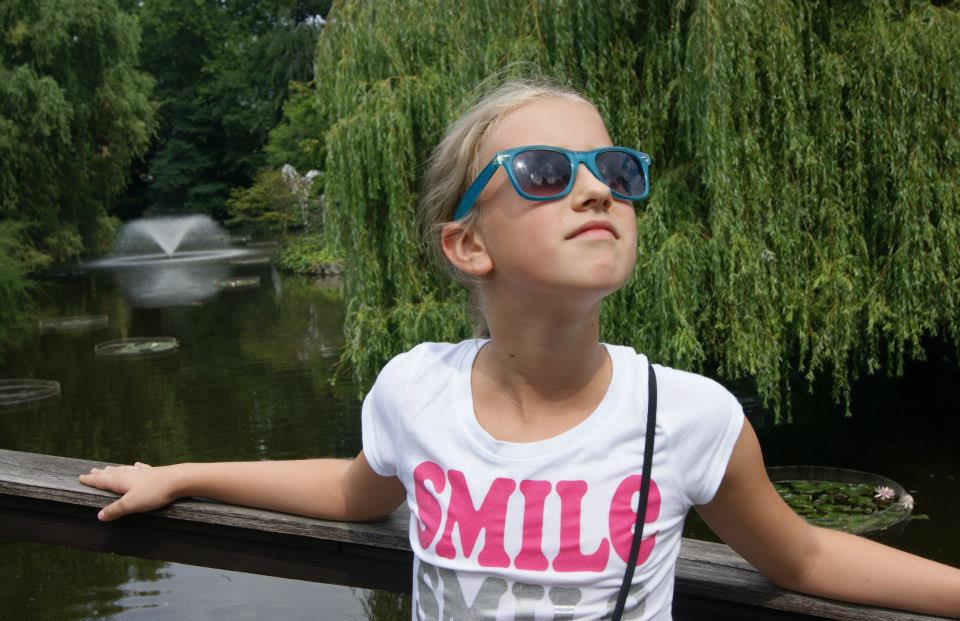 